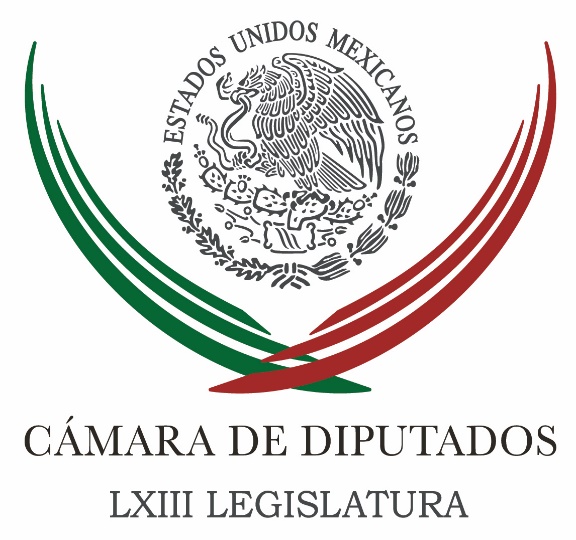 Carpeta InformativaFin de SemanaResumen: Pide Moreira a EPN ratificar Convenio de la OIT sobre trabajo domésticoAmpliar deducibilidad por pago de incentivos laborales, propone diputadoNecesaria nueva visión migratoria de respeto e igualdad, afirma diputadoPAN en el Senado pide al Ejecutivo que informe sobre el caso OdebrechtJusticia del próximo gobierno, dependerá del apoyo de víctimas: SenadoLópez Obrador y Del Mazo montan guardia de honor en EdomexCon encuesta y consulta, ciudadanos decidirán sobre aeropuerto: AMLOContinuarán las obras del tren México-Toluca, confirma López ObradorRegresará seguridad a la CdMx y a todo México: AMLOCalifica PAN propuesta de aumentar edad de jubilación como simplista y fácil15 de septiembre de 2018TEMA(S): Trabajo LegislativoFECHA: 15/09/2018HORA: 17:20NOTICIERO: Noticias MVS onlineEMISIÓN: Fin de Semana ESTACIÓN: InternetGRUPO: MVSPide Moreira a EPN ratificar Convenio de la OIT sobre trabajo domésticoLa fracción parlamentaria del Partido Revolucionario Institucional en la Cámara de Diputados pidió que el Gobierno Federal ratifique el Convenio de la Organización Internacional del Trabajo (OIT) en materia de trabajo doméstico.El diputado Rubén Moreira, ex gobernador de Coahuila, señaló que para ello, el actual Ejecutivo debe enviar al Senado de la República, el Convenio 189 y la Recomendación 201 de la OIT.Así, el legislador priísta se sumó a los reiterados llamados al gobierno saliente a ratificar el convenio referido, y que fueron desatendidos durante toda la administración.Afirmó que ese instrumento internacional permitiría garantizar a quienes ejercen el trabajo doméstico, en su gran mayoría mujeres, contar con condiciones de igualdad, no discriminación, salarios razonables y otros derechos.En un punto de acuerdo publicado en la Gaceta Parlamentaria de la Cámara, el congresista indicó que según la Encuesta Nacional de Ocupación y Empleo 2017, en México dos millones 480 mil personas realizan ese tipo de labores, lo que equivale al 4.8 por ciento de las personas ocupadas.Recordó que de cada 100 personas que realizan trabajos domésticos, 90 son mujeres y 99 de ellas no tienen contrato, prestaciones ni seguridad social.Agregó que instancias como la OIT, han señalado la importancia del trabajo doméstico, y que se realiza en condiciones de desigualdad, discriminación y violación a derechos humanos.Enfatizó que desde 2011, la OIT adoptó el convenio 189 y la Recomendación 201, que contemplan derechos para las trabajadoras domésticas y llama a los Estados integrantes a adoptarlo para garantizar sus derechos.Plantea reconocer el derecho al contrato de trabajo, eliminar toda forma de trabajo forzoso u obligatorio, abolir el trabajo infantil, combatir la discriminación en ese rubro, y establecer una edad mínima para trabajar."No se puede permitir que haya en México trabajadoras y trabajadores que sean discriminados y les sea impedido el ejercicio de sus derechos. Es importante que el Ejecutivo turne al Senado para su ratificación el referido convenio, lo que desencadenará, además un proceso de armonización legislativa, que lleve estos derechos a las disposiciones laborales aplicables a cualquier otro trabajador", indicó el también ex secretario general del PRI. /psg/mTEMA(S): Trabajo LegislativoFECHA: 15/09/2018HORA: 11:41NOTICIERO: NotimexEMISIÓN: Fin de SemanaESTACIÓN: InternetGRUPO: GubernamentalAmpliar deducibilidad por pago de incentivos laborales, propone diputadoEl diputado del PRI, Isaías González Cuevas, propuso ampliar la deducibilidad por las erogaciones que realizan las empresas para el pago de aguinaldos, primas vacacionales, premios de puntualidad, vales de despensa, ayudas para transporte y horas extras.Por ello, planteó reformar el artículo 28 de la Ley del Impuesto sobre la Renta, con lo que se busca beneficiar directamente a miles trabajadoras y trabajadores del país que aún no cuentan con esos ingresos adicionales en sus centros laborales.“Aunado a que con esta reforma las aportaciones al Instituto Mexicano del Seguro Social, es decir las cuotas de seguridad social a cargo del trabajador que sean pagadas por el patrón podrán ser deducibles al 100 por ciento”, precisó.Con estas deducciones, agregó el también dirigente de la Confederación Revolucionaria de Obreros y Campesinos se puede fomentar la inversión en diversos sectores económicos y generar empleos, ya que permite a los contribuyentes liberar recursos para financiar otras actividades.Refirió que en México las deducciones de las prestaciones correspondientes a la previsión social se redujeron del 100 por ciento al 53 por ciento y 47 por ciento, a raíz de la publicación de la nueva Ley del Impuesto Sobre la Renta de 2013, lo que afectó a muchos trabajadores que dejaron de recibir incentivos. /jpc/mTEMA(S): Trabajo LegislativoFECHA: 15/09/2018HORA: 13:11NOTICIERO: NotimexEMISIÓN: Fin de SemanaESTACIÓN: InternetGRUPO: GubernamentalNecesaria nueva visión migratoria de respeto e igualdad, afirma diputadoEl diputado de Morena, Juan Carlos Loera de la Rosa, consideró necesario construir una nueva visión migratoria que fomente inclusión, respeto, igualdad y reconocimiento, a fin de que los poderes Ejecutivo y Legislativo coadyuven a no replicar prácticas de discriminación.En un punto de acuerdo, propuso que la Cámara de Diputados participe en las actividades que se realizarán el 12 y 13 de octubre próximo en la frontera norte de México, “en favor de la pacificación, cooperación, reunificación y no separación de familias y la no criminalización de la migración en ambos lados de la frontera”.Asimismo, que las secretarías de Relaciones Exteriores y de Gobernación apoyen la realización del octavo Foro Social Mundial de las Migraciones que se llevará a cabo del 2 al 4 de noviembre en la Ciudad de México, y faciliten la expedición de visas, atendiendo los requisitos legales, y el ingreso de quienes participarán. “El objetivo es fortalecer el esfuerzo de la sociedad civil mexicana en favor de los migrantes y revertir la tendencia que se ha traducido en diferentes violaciones a los derechos humanos de esa población y sus familiares, tanto en las comunidades de origen como las de tránsito, destino y retorno”, apuntó.El legislador añadió que el mayor corredor migratorio del mundo se extiende entre México y Estados Unidos, ya que alrededor de 12 millones de migrantes mexicanos residen en la nación del norte y en nuestro país habitan 1.2 millones de extranjeros.Loera de la Rosa afirmó que más allá de visiones partidistas deben apoyarse acciones públicas en favor de los migrantes, específicamente las que se realizarán el próximo 12 de octubre, donde grupos y organizaciones en ambos lados de la frontera darán la bienvenida a quienes la cruzan todos los días. /jpc/mINFORMACIÓN GENERALTEMA(S): Información GeneralFECHA: 15/09/2018HORA: 12:50NOTICIERO: Noticias MVS onlineEMISIÓN: Fin de semanaESTACION: InternetGRUPO: MVSPAN en el Senado pide al Ejecutivo que informe sobre el caso OdebrechtEl senador por el PAN, Mauricio Kuri González, pidió al Ejecutivo Federal que informe sobre el avance de las investigaciones en torno al caso Odebrecht y Petróleos Mexicanos.A través de un punto de acuerdo, el legislador panista propuso también a la Junta de Coordinación Política de la Cámara Alta la creación de una Comisión Especial para dar seguimiento a las indagatorias de este caso.Mauricio Kuri recordó que desde la pasada Legislatura se hicieron muchos llamados a las autoridades del gobierno federal sobre los sobornos que la empresa brasileña Odebrecht admitió pagar en varios países a cambio de contratos de obra pública. Recordó que, tras varios meses, aún no se tiene a un titular de la PGR, sino a un Encargado de Despacho que no cuenta con personalidad jurídica para rendir cuentas ante el Congreso, por lo que, advirtió, no se puede permitir que haya más opacidad. El senador por el PAN resaltó, en este sentido, que el Senado de la República tiene la obligación de hacer todo lo que este a su alance a fin de combatir la corrupción, por lo que debe expresarse en contra de cualquier indicio de ocultamiento de información. Indicó que es momento de enviar un mensaje correcto a la ciudadanía, por lo que exigió al Ejecutivo que rinda cuentas claras sobre “el escándalo más grande de corrupción en América Latina”. /psg/mTEMA(S): Información GeneralFECHA: 15/09/2018HORA: 14:35NOTICIERO: Noticias MVS onlineEMISIÓN: Fin de semanaESTACION: InternetGRUPO: MVSJusticia del próximo gobierno, dependerá del apoyo de víctimas: SenadoEl Instituto Belisario Domínguez del Senado de la República advirtió que el éxito de los mecanismos de justicia anunciados por el nuevo gobierno, como las comisiones de la verdad y las leyes de amnistía, dependerá del apoyo firme de las víctimas y de la sociedad civil.En una investigación sobre la Justicia Transicional, el IBD resaltó también la necesidad de que haya voluntad política del propio gobierno para impulsar mecanismos contra la impunidad.Y es que, resaltó, el objetivo de estas medidas es no sólo conocer la verdad o reparar el daño a las víctimas, sino también reconciliar a la población, restaurar la paz y el Estado de Derecho, así como garantizar que las graves violaciones a derechos humanos no vuelvan a ocurrir.El documento indica que, debido a la magnitud e importancia de los objetivos, es muy difícil que una sola medida o un solo mecanismo resulten suficiente para conseguirlo, por lo que es común que se recurra a la combinación de diversas medidas.Además, señala que es necesario definir con claridad los objeticos de los mecanismos, la relación que tendrán con las instituciones, el alcance de sus funciones, los fundamentos de su autoridad, así como prácticas de supervisión y control. /psg/mTEMA(S): Información GeneralFECHA: 15/09/2018HORA: 13:32NOTICIERO: Excélsior.comEMISIÓN: Fin de SemanaESTACIÓN: InternetGRUPO: ExcélsiorLópez Obrador y Del Mazo montan guardia de honor en EdomexEl presidente electo, Andrés Manuel López Obrador, y el gobernador del Estado de México, Alfredo del Mazo, montaron guardia de honor en el Monumento Ecuestre “Batalla del Monte de las Cruces”, en el municipio de Ocoyoacac, Estado de México, por el aniversario de la lucha de Independencia.En el lugar, al que asistieron legisladores federales y locales, colocaron tres coronas de rosas blancas con la leyenda: “Gobierno de la República, cuarta transformación”, en los monumentos ecuestres de Ignacio Allende, Miguel Hidalgo y Mariano Jiménez, que se localizan en el Monte de las Cruces de este municipio.López Obrador y Alfredo del Mazo, acompañados por la senadora Delfina Gómez y la esposa del presidente electo, Beatriz Gutiérrez, montaron la guardia de honor mientras la Banda de Guerra hacía sonar el Tres de Diana.Luego del evento donde no hubo discursos, López Obrador indicó que no dijo algunas palabras porque será respetuoso hasta el final de la gestión del presidente Enrique Peña Nieto y hasta que le entreguen la Banda Presidencial.Afirmó que el Monte de las Cruces es un lugar importante por el triunfo de Miguel Hidalgo, el 30 de octubre de 1810, y tomó la decisión histórica de no tomar la Ciudad de México, para evitar la muerte de mexicanos.A su vez, Beatriz Gutiérrez Müller, esposa de López Obrador, recordó las palabras del poeta Carlos Pellicer en un discurso que dio en Huixquilucan el 16 de septiembre de 1930, en el que se refirió a la importancia de la libertad y dijo que los malos gobiernos precipitan a los pueblos a la esclavitud.En tanto, la senadora de Morena y excandidata al gobierno del Estado de México, Delfina Gómez, señaló que este acto tiene como prioridad reflexionar lo que en 1810 hicieron muchos mexicanos, y determinar lo que se puede hacer para mejorar las condiciones de la población.En ese sentido convocó a los alcaldes y diputados a hacer su trabajo para ayudar a la transformación del país y la sociedad, "desde su trinchera deben apoyar en este esfuerzo".Por su parte, la presidenta municipal de Ocoyoacac, Diana Pérez, recordó que un día como hoy dio inicio la Independencia de México, y llamó a trabajar para hacer un mejor país. /psg/mTEMA(S): Información GeneralFECHA: 15/09/2018HORA: 14:09NOTICIERO: El Universal onlineEMISIÓN: Fin de SemanaESTACIÓN: InternetGRUPO: El UniversalCon encuesta y consulta, ciudadanos decidirán sobre aeropuerto: AMLOEl presidente electo, Andrés Manuel López Obrador, informó que la construcción del Nuevo Aeropuerto Internacional de la Ciudad de México, se va a definir con la aplicación de una consulta ciudadana y una encuesta a finales de octubre.- ¿No está descartada aplicar una encuesta?- No, son las dos cosas, en su momento, lo que pasa que yo no quiero adelantar las vísperas, lo que pasa es que ya se fueron a la consulta y yo lo que quiero es que se le dé el tiempo suficiente, mes y medio que nos falta a informar sobre las dos opciones, las dos alternativas, porque la consulta va a ser a finales de octubre, como el 28 de octubre, entonces falta un mes y medio.En entrevista, después de montar una guardia de honor para conmemorar la Batalla de las Cruces en este municipio, López Obrador informó que, a pesar de que él presentó la propuesta de construir dos pistas en la Base Militar de Santa Lucía y ahí construir el Nuevo Aeropuerto capitalino, no tiene preferencia por ninguna de las dos opciones.Más bien, dijo que él se mantiene en la idea de que sean los ciudadanos los que decidan si se mantiene la construcción de la terminal aérea en el Lago de Texcoco o se habilita Santa Lucía, pero con toda la información."Yo me mantengo en la idea en que sean los ciudadanos los que decidan con toda la información, no voy a contestar (si es viable Santa Lucía) porque si le contesto su pregunta, pues va a parecer que yo tengo preferencia por un proyecto, y no".- ¿Usted lo presentó?- Sí, pero decidí que sean los ciudadanos los que al final de cuentas tomen la decisión final."Vamos a buscar la forma en que la gente se pueda expresar o manifestar, no es complicado, es poner una mesa en cada pueblo, con urnas y que la gente diga qué quiere, el pueblo es el que va a decidir", destacó. /lgg/mTEMA(S): Información GeneralFECHA: 15/09/2018HORA: 16:43NOTICIERO: Enfoque Noticias onlineEMISIÓN: Fin de Semana ESTACIÓN: InternetGRUPO: NMR ComunicacionesContinuarán las obras del tren México-Toluca, confirma López ObradorEl presidente electo de México, Andrés Manuel López Obrador, aseguró que en su gobierno continuarán las obras del Tren Interurbano México-Toluca pues se han invertido más de 30 mil millones de pesos y ya se ha indemnizado a comuneros, ejidatarios y pequeños propietarios.Entrevistado luego de montar una guardia de honor y colocar una ofrenda floral junto con el gobernador Alfredo del Mazo, en el Monumento Ecuestre "Batalla del Monte de las Cruces", afirmó que atenderán las peticiones de la población por las afectaciones y apoyarán a las comunidades por donde pasará el tren.Sobre el tema, explicó que se revisará cómo estará el presupuesto para el próximo año, se buscará que no haya perdidas y si las hubiera que sean las menores, además de que realizarán acciones de mejoramiento y construcción de vivienda, sin embargo la obra se terminará en su administración.Por otra parte, al preguntarle sobre el tema de Nuevo Aeropuerto Internacional de México, López Obrador dejó claro que "se está en la etapa de información" para que la población conozca el proyecto y participe en la consulta que se realizará en octubre.Señaló que se analiza la mejor forma de hacer la consulta para que los mexicanos decidan si la nueva terminal aérea se sigue construyendo en la zona del Lago de Texcoco o si se hacen dos pistas en la Base Militar de Santa Lucia.Añadió que para la consulta "no se trata de una cuestión difícil", por lo que buscarán la forma en que la gente pueda manifestarse y opinar sobre el tema señalado, y para ello en cada pueblo podrá ponerse una mesa para los ciudadanos digan lo que quieren. /psg/mTEMA(S): Información GeneralFECHA: 15/09/2018HORA: 14:45NOTICIERO: Milenio onlineEMISIÓN: Fin de semanaESTACION: InternetGRUPO: MilenioRegresará seguridad a la CdMx y a todo México: AMLOEl presidente electo, Andrés Manuel López Obrador, aseguró que la seguridad regresará a la Ciudad de México y a todo el país, tras la balacera que ocurrió ayer en Garibaldi, que provocó la muerte de cinco personas.López Obrador adelantó que en octubre presentará su plan de seguridad y aseguró que la jefa de Gobierno electa, Claudia Sheinbaum, hará lo necesario para terminar con la inseguridad.- ¿Va a haber un plan especial para regresar la seguridad en la Ciudad de México? "Sí, en la Ciudad de México y a todo el país. A finales de octubre yo voy a dar a conocer el plan de seguridad", respondió."El plan especial en la Ciudad de México es la confianza que la gente tiene en la honestidad de Claudia Sheinbaum, es una mujer inteligente y honesta, tiene que ver mucho con el desempeño de los gobiernos, entonces si va a estar Claudia de jefa de Gobierno, yo tengo la seguridad de que se van a resolver los problemas que están padeciendo ahora en la Ciudad de México", añadió.El presidente electo asistió esta mañana a la ceremonia de Grito de Independencia en el Monte de Las Cruces, ubicado en el municipio de Ocoyoacac, Estado de México, que encabezó el gobernador mexiquense, Alfredo del Mazo.López Obrador acudió al evento acompañado de su esposa, Beatriz Gutiérrez, quien leyó un discurso de Carlos Pellicer.El presidente electo y el gobernador del Estado de México, montaron guardia de honor en el Monumento Ecuestre “Batalla del Monte de las Cruces” lugar en donde se realizó una de los primeros enfrentamientos entre el Ejercito Insurgente y las fuerzas leales a la corona española.A la ceremonia también asistieron senadores, diputados federales y locales, quienes colocaron tres coronas de rosas blancas con la leyenda: “Gobierno de la República, cuarta transformación”. /psg/mTEMA(S): Información GeneralFECHA: 15/09/2018HORA: 13:18NOTICIERO: 24 Horas onlineEMISIÓN: Fin de semanaESTACION: InternetGRUPO: 24 HorasCalifican propuesta de aumentar edad de jubilación como simplista y fácilEl Secretario General del PAN, Fernando Rodríguez Doval, se dijo preocupado por esta propuesta, pues representa una amenaza para que quienes han trabajado toda su vida puedan acceder a una pensión digna.“El problema de empleo en nuestro país es real. Si nuestros jóvenes batallan para tener acceso a empleos dignos y con una remuneración que les permita vivir decorosamente, nada garantiza que nuestros adultos de mayor edad puedan mantenerse en sus centros de trabajo, con los sueldos que les permitan vivir dignamente y, al final, poder retirarse con una pensión proporcional a lo trabajado durante toda su vida”.Fernando Rodríguez Doval acusó que el sistema de pensiones siempre estará en peligro en tanto no se manejen responsablemente los recursos de los trabajadores.“Es común ver que los fondos del sistema de pensiones son vistos como una caja chica a la cual se le puede echar mano para cumplir los caprichos de algunos gobernantes. Al final, los únicos perjudicados son nuestros trabajadores, quienes viven con la latente preocupación de que sus ahorros, producto de su esfuerzo, desaparezcan de un día para otro”, puntualizó.Finalmente, adelantó que el PAN se mantendrá atento en este tema e impulsará que se realice un análisis serio y profundo, a fin de proteger el interés superior de los trabajadores. /psg/mTEMA(S): Información GeneralFECHA: 15/09/2018HORA: 12:27NOTICIERO: El Universal onlineEMISIÓN: Fin de SemanaESTACIÓN: InternetGRUPO: El UniversalMarko Cortés coloca ofrenda floral a Gómez Morín por aniversario del PANMarko Cortés Mendoza, aspirante a la presidencia nacional del Partido Acción Nacional, llevó una ofrenda floral a la figura de Manuel Gómez Morín en la rotonda de las personas ilustres, como un homenaje por el 79 aniversario de ese instituto político.En un breve mensaje que ofreció en el lugar, el político michoacano aseguró que uno de los mayores retos del PAN será convertirse en un “partido virtuoso”, que ofrezca soluciones y esté siempre apegado a sus principios, basados en la integridad humana.“El compromiso es que, con los pies en la tierra que, con la cabeza en alto, con el corazón siempre puesto para la gente, vamos a trabajar por el bien de México, del bien del partido y vamos hacer las cosas de forma adecuada, siempre apegados a nuestros estatutos”, dijo.En el homenaje al fundador de Acción Nacional estuvieron también presentes el vicecoordinador del PAN en la Cámara de Diputados, Jorge Romero Herrera; así como los diputados locales por el Estado de México, Edgar Olvera Higuera e Ingrid Schemelensky; y el alcalde electo de la Benito Juárez, Santiago Taboada Cortina. /lgg/mTEMA(S): Información GeneralFECHA: 15/09/2018HORA: 15:42NOTICIERO: Universal onlineEMISIÓN: Fin de SemanaESTACIÓN: InternetGRUPO: UniversalDetienen a otro presunto porro por agresiones en la Rectoría de la UNAMEn el municipio de Ecatepec, Estado de México, fue detenido un joven de 22 años de edad, relacionado con los hechos violentos del pasado 3 de septiembre en la explanada de Rectoría de la Universidad Nacional Autónoma de México.La Procuraduría capitalina informó que agentes de la Policía de Investigación cumplimentaron esta orden de aprehensión y ahora son tres los detenidos.El chico enfrentará la imputación por el delito de motín; en tanto se reunirán los datos de prueba que confirmen su participación en los hechos, a efecto de que un juez de control lo vincule a proceso. /lgg/mTEMA(S): Información GeneralFECHA: 15/09/2018HORA: 12:05NOTICIERO: Noticias MVS onlineEMISIÓN: Fin de semanaESTACION: InternetGRUPO: MVSDestitución de Graue queda fuera de pliego petitorio de estudiantesDurante la segunda Asamblea Interuniversitaria que culminó este sábado a las 9:13 am luego de una sesión de casi 19 horas, los estudiantes acordaron desechar la demanda de la destitución del Rector de la UNAM, Enrique Graue, impulsada por los miembros del Movimiento de Trabajadores Socialistas (MTS) y voceros de la Facultad de Filosofía y Letras, toda vez que el resto de las representaciones argumentaron que se iniciaría una pugna por el puesto y las autoridades dejarían de lado su pliego.En el auditorio Román Piña Chan de la Escuela Nacional de Antropología e Historia (ENAH) los jóvenes establecieron los 3 primeros ejes que conformarán el pliego petitorio para entregar a las autoridades de la máxima casa de estudios del país.Los 3 ejes son la democratización de las universidades, en el que piden que la elección de las autoridades en las universidades sea directa y sin reelección; seguridad, donde una de las demandas es que se procese penalmente a los autores materiales e intelectuales del ataque porril del pasado 3 de septiembre; y prevención y atención a la violencia de género, punto en el que solicitan educación feminista, no sexista ni heteronormada en la que todo el personal universitario tenga talleres de sensibilización y atención a casos de violación.Los estudiantes también resolvieron participar en la marcha del próximo 26 de septiembre convocada por los padres de los 43 normalistas de Ayotzinapa, en la del 28 de septiembre a favor de la legalización del aborto en todo el país y en la del 2 de octubre que conmemora 50 años delMovimiento Estudiantil del 68.Asimismo decidieron sumarse al antigrito convocado por distintas organizaciones sociales hoy a las 17:00 horas en el Hemiciclo a Juárez.El Auditorio Justo Sierra, también conocido como Che Guevara, albergará la tercera Asamblea Interuniversitaria el próximo sábado 29 de septiembre a las 9:00 horas.De igual forma se efectuará una Asamblea Inter UNAM en la prepa 5 el próximo sábado 22 de septiembre a las 10:00 horas. /psg/mTEMA(S): Información GeneralFECHA: 15/09/2018HORA: 14:27NOTICIERO: Excélsior.comEMISIÓN: Fin de SemanaESTACIÓN: InternetGRUPO: ExcélsiorSuman cinco los muertos tras balacera en GaribaldiLa Procuraduría General de Justicia de la Ciudad de México informa que falleció una mujer de 22 años que permanecía en un hospital tras la agresión que sufrió la noche de ayer en Plaza Garibaldi, donde perdieron la vida otra chica de 27 y tres hombres (de 36 y 46 años, y uno aún no identificado).Además de los tres fallecidos ya reconocidos, también se tiene la identidad de los ocho lesionados- de 20, 28, dos de 32, 36, 35, 37 y un hombre de origen extranjero de 44 años.Las primeras investigaciones señalan que las víctimas fueron agredidas por cinco individuos, quienes huyeron a bordo de tres motocicletas por calles aledañas a la plaza.Agentes de la Policía de Investigación continúan las indagatorias que permitan identificar, detener y someter al proceso penal correspondiente a los implicados, a efecto de evitar la impunidad. /lgg/m